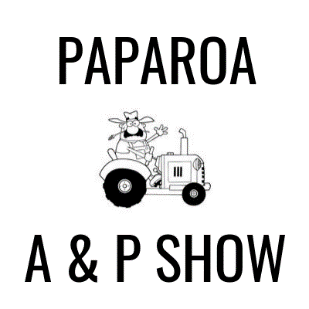 North Kaipara Agricultural Society IncApplication Form for Food Stalls and Trade Sites Saturday 4th February 2023.All vendors must bring their own generator and power cords that are current and have been tagged by a certified electrician. Food and Beverage Stalls.Completed and fully paid applications will receive priority on what they may sell. Tick (by clicking once in the box) all food/beverage items you would like to sell. In order to make it a profitable day for all stall holders, NKAA will limit the number of operators selling the same food/drinks.Trade Stalls.Completed and fully paid applications will receive priority on what they may sell. Tick the items you would like to sell. In order to make it a profitable day for all stall holders, NKAA will limit the number of operators selling the same products.To secure your site full payment must accompany this completed application. Email the application form to	trade@paparoashow.org.nz, or post to Trade Site Team, NKAA, PO Box 39, Paparoa, 0543. Sites will not be allocated until Friday 3rd February 2023 - you will be directed to your site upon arrival at the show grounds. Payment Options:   Direct Credit: 12-3099-0099701-00. Reference Trade and your name.Check list- please ensure that you have provided (if applicable) the following. We are happy to promote your business on our website. Date money direct credited to NKAA Food Registration Certificate is attached with completed application form. Website url  Facebook page details   Logo or image in jpeg  Maximum of 20 words description of your stall or business I/we declare that all information provided is correct and that I and my staff have read and will abide by the rules and regulations of the NKAA Association. I will ensure that myself and all staff will be wearing the gate entry band on our wrist upon entry to the show. We understand that no band means no entry.Full name of applicant______________________________________________________________Signature____________________________________________   Date________________________NKAA Rules and regulations for Exhibitors.Food Stalls Exhibitors wishing to sell food must submit a list of the intended sale items for approval. A copy of the current Food Registration Certificate must be sent in with the entry form.No vehicle movements are allowed in the trade site area from 8.30am on the day of the show and before 4.00pm. All sites must remain open for business between 9.00am and 4.00pm on the day of the show. The grounds will open for trade sites to set up from 7.00am on Show day. Trade sites may set up on Friday afternoon between 3pm and 5pm if prior permission is given from the trade site organisers. There is no security onsite overnight.  Any additional passes required must be paid for with this application or paid on the day at the gate. To secure a site, exhibitors must pay the required fees upon lodging this application. Cancellations if applied for prior to 31st December will receive a full refund, or if applied for prior to 15th January will receive 50% of the site fees. No site fees will be refunded after 16th January unless for extenuating circumstances and only at the discretion of the executive committee. In the event that the show is cancelled due to COVID please refer to NKAA’s website for our policy on refunds. Note that a copy of a bank deposit slip or bank statement must be provided to obtain a refund. Alternatively, you may wish to donate your application fee to assist the show in recovering costs to date.Exhibitors’ vehicles must be fully confined within their site or parked in the main car-park.NKAA is committed to the protection of people from accidental injury or damage whilst they are on the Society’s grounds. All exhibitors must comply with all New Zealand legislation and will be removed from NKAA’s grounds if found to be in breach of any legislation. NKAA will not be responsible for any accident, loss or damage that may be caused to or suffered by an exhibit. By signing the application form declaration, exhibitors accept the conditions of entry and indemnify the NKAA A&P Society under the provisions of the Health and Safety in Employment Act 1992 and any amendments since that date.All exhibitors mustEnsure potential hazards are eliminated for the protection of people from accidental injury or damage. Ensure that generator’s, electrical power cords, plugs and fittings should be placed to safeguard all hazards for people and be away from water sources. Power cords must be tagged by a certified electrician. Ensure that guy wires and pegs must be placed where they do not create a hazard for people. Pegs must be covered. Abide by NKAA Code of Conduct which is available on our website.Ensure that your site is kept clean and tidy and that all rubbish is removed from site. Any grey water must be collected onsite by the exhibitor in containers and not drained to the ground.All vendors must display their current health registration certificate prior to any products being sold.Amusement Devices (other than inflatable devices) must obtain any permits required by Work safe or  Kaipara District Council and ensure that the permit is displayed with each device.Contact PersonTrading NameEmail addressPostal address Post Code  Phone Cell phone  Hot Dogs                  Hot Chips                               Pizza                             NachosChicken Nuggets       Calamari                                Burgers                        American Hot DogsIce Cream                  Filled Rolls                            Sandwiches                 Toasted sandwichesHangi                         Bacon & Egg Sandwiches     BBQ                             Mussel FrittersWedges                    Hot Drinks (tea, coffee etc)      Iced Coffee                 Iced ChocolateWater                        Cans Fizzy Drink                    Juice                            SlushiesCandy Floss                    Other Are you required to have a Food Registration Certificate?    If yes, have you must provide a copy of your current certificate.  Furniture     First Aid   Flower Arrangements  Honey  Beeswax products  Jams               Garden Ornaments Firewood Leather goods  Tools  Vehicles ATV’s Craft ClothingJewellery Hats Soap Garden PlantsReal estate Spa/poolsPumps/filters/water productsHorse ProductsFertiliser Scaffolding Horticultural Farm Products Animal Health InternetHouse products - ventilation, kitchen, bathroom, fires, blinds, carpets etc  Insurance  Cleaning   Vegetables Voluntary Organisation Displays OtherABCDENumber of 6x6 sitesTotalNon- Food/Beverage site registered and paid for by 31st December 2022.$30.00 (includes 3 free gate passes) 6x 6 site.$30.00$Non- Food/Beverage site registered and paid for on/after 1st January 2023.$40.00 (includes 2 free gate passes) 6 x 6 site.$40.00$Food and beverage site registered and paid for by 31st December 2022.$30.00 (includes 3 free gate passes) 6x6 site.$30.00$  Food/Beverage site registered and paid for on after 1st January 2023.$40.00 (includes 2 free gate passes) 6x6 site.$40.00$ Novice stall (A novice stall is defined as the stall holder, or the company they are employed by, has never had a stall at Paparoa Show. The stall may be of any type.) $10.00 (includes 1 free gate pass) 6x 6 site.$10.00$Additional gate tickets to be purchased and paid for at time of application. Otherwise purchased at the gate on show day. Number required @$10.00 per person$10.00$Total Payable$